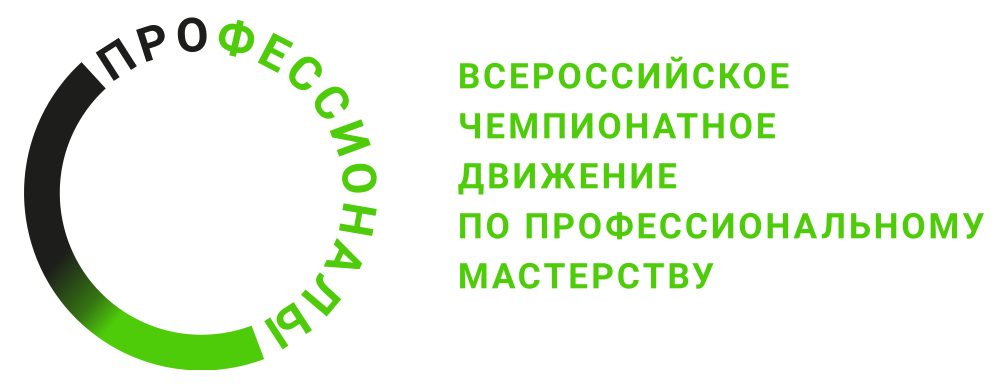 ОПИСАНИЕ КОМПЕТЕНЦИИ«СПЕЦИАЛИСТ ПО ТЕСТИРОВАНИЮ ИГРОВОГО ПРОГРАММНОГО ОБЕСПЕЧЕНИЯ»Наименование компетенции: «Специалист по тестированию игрового программного обеспечения»Формат участия в соревновании: индивидуальный Описание компетенции.Тестирование компьютерных игр – это оценка качества разрабатываемого игрового программного обеспечения путем проверки соответствия продукта заявленным требованиям, сбора и передачи информации о несоответствиях разработчику.Независимости от выбранной модели разработки игрового проекта тестирование встроено в производственный цикл и необходимо на всех этапах. Таким образом, тестировщик является неотъемлемой частью команды разработки напрямую влияющих на ход и время реализации проекта.Используя знания методологий тестирования, специалист должен проанализировать входные данные, включая документацию, определить специфические подходы, которые следует применить на конкретном этапе реализации проекта, провести тщательный анализ базиса тестирования, разработать стратегию и наборы тестовых сценариев, провести тестирование, зафиксировать и проанализировать полученные результаты. Специалист по тестированию игрового программного обеспечения должен обладать достаточно широким диапазоном знаний из смежных областей для выполнения поставленных перед ним задач. К таким областям можно отнести базовые знания геймдизайна, архитектуру и особенности различных устройств, платформ и контроллеров, а также быть знаком с культурными и иными особенностями различных стран (для проведения тестирования локализаций). Кроме некоторых знаний в области компьютерной техники и информационных технологий, тестировщик должен обладать развитыми коммуникативными навыками и достаточно высоким уровнем владения родного и английского языков, а также творческое воображение и внимательность.Среди ключевых навыков и умений специалиста по тестированию игрового программного обеспечения необходимо выделить:Понимание процесса тестирования и жизненного цикла разработки игрового программного обеспеченияОрганизация рабочего процессаПодготовка тестового окружения, включая программно-аппаратное обеспечениеЧтение технической и иной документацииСамостоятельный поиск информацииСпособность обрабатывать и анализировать информациюРазработка и выполнение тестовых сценариевРабота с инструментом планирования и выполнения тестовСравнение фактического и ожидаемого результатовРабота в команде с другими специалистами по тестированию и разработчикамиЗнания английского языка, корпоративной культуры и межкультурной коммуникации Работа с системами контроля дефектов Анализ результатов тестирования Подготовка отчета о выполненных действиях Передача знаний другим сотрудникамСпециалист должен поддерживать предметные знания на актуальном уровне, быть в курсе развития технологий создания компьютерных игр, игровой техники, средств доставки игрового контента.Стремительное развитие индустрии компьютерных игр, значительные бюджеты на разработку и рост доходов от продажи игрового контента резко повышает спрос на специалистов в области обеспечения качества игрового программного обеспечения, поскольку современный игровой продукт для того, чтобы стать успешным должен отвечать требованиям и ожиданиям пользователей, а процессы, обеспечивающие качество такого продукта являются неотъемлемой частью его разработки.Общемировой тренд на использование современных компьютерных игр в качестве профессиональных тренажеров, а также в образовательной деятельности определяет направления развития компетенции, существенно повышает ее потенциал и ориентирует специалиста в этой области на развитие у себя навыков и получение знаний в смежных областях.Нормативные правовые актыПоскольку Описание компетенции содержит лишь информацию, относящуюся к соответствующей компетенции, его необходимо использовать на основании следующих документов:Федеральный Государственный Образовательный Стандарт среднего профессионального образования по специальности 09.02.07 «Информационные системы и программирование». 09.12.2016 г. Приказ №1547 Министерства образования и науки Российской Федерации 06.004 Специалист по тестированию в области информационных технологий, 02.08.2021 г. Приказ №531н Министерства труда и социальной защиты Российской ФедерацииГОСТ Р 56921-2016 Системная и программная инженерия. Тестирование программного обеспечения. Часть 2. Процессы тестирования.ГОСТ Р ИСО/МЭК 9126-93 "Информационная технология. Оценка программной продукции. Характеристики качества и руководства по их применению";Методика тестирования обновлений безопасности программных, программно-аппаратных средств. Методический документ. Утвержден Федеральной службой по техническому и экспортному контролю России 28 октября 2022 г.Перечень профессиональных задач специалиста по компетенции определяется профессиональной областью специалиста и базируется на требованиях современного рынка труда к данному специалисту. № п/пВиды деятельности/трудовые функции1Анализ требований и подготовка тестового окружения:Анализ эксплуатационной и технической документации на ПОПодготовка к выполнению задания на тестирование ПОПодготовка тестового окружения в соответствии с заданием на тестирование ПОВыявление приоритетных требований к ПО для покрытия тестамиРазработка организационных документов для проведения тестирования проекта, включая план тестирования ПО и плана управления рисками2Разработка документов для тестирования ПО и анализ качества тестового покрытия:Определение требований к тестамПодготовка тестовых данных в соответствии с заданием на тестирование ПООпределение и описание тестовых случаев для выполнения процесса тестирования ПО, включая разработку автотестовПрименение техник тест-дизайна для повышения эффективности и сокращения затрат на проведение тестирования3Проведение тестирования ПО и исследование результатов:Проведение тестирования ПО по разработанным тестовым случаям Анализ результатов тестирования ПО на соответствие ожидаемым результатам, оформление и размещение отчета о тестировании в соответствии с жизненным циклом ПО в системе контроля версийМониторинг работ по тестированию ПО и информирование о ходе работ заинтересованных лиц4Документирование результатов тестирования:Внесение информации о дефекте в систему контроля дефектов, включая описание условий, при которых возник дефект Формирование и представление отчета о тестировании ПО в соответствии с установленными регламентами 